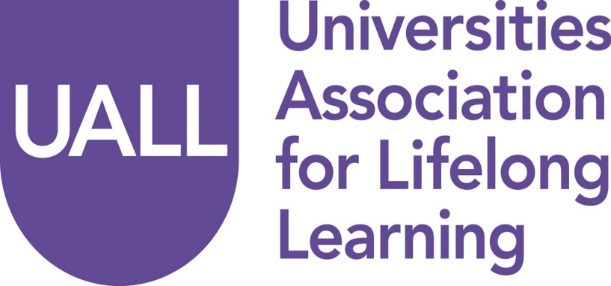 2017 ANNUAL CONFERENCE Lifelong Learning: Local, Regional, International?5 – 7 April, Monkbar Hotel, York REGISTRATION FORMPAYMENT DETAILSMethod of PaymentAll payments must be in .  Bankers’ drafts and cheques should be made payable to ‘UALL’.  All major credit/debit cards accepted.Payments must be received before the conference commences. Please invoice* my organisation for GBP £       * Purchase Order Number must be provided – please state number        I enclose a payment of GBP £      Method of Payment  Bankers draft       Cheque        Credit card       Debit cardType of Card: 	     Name of Card Holder: 	     Card No:  	     Valid From: 	      	To:        Issue no (if applicable): 	     3-digit security number:	     Amount to be debited:	     Cancellation and RefundsIn the event of cancellation, a refund will be paid subject to a £30 administration fee, this must be received in writing by Friday 10 February 2017.  There will be NO refunds for cancellations made after 10 February 2017, although substitutions will be accepted.Return completed form to:	 Helen Trevisani at email: uallconferences@gmail.com or if you wish to send it by post, please return to: Lucy Bate, UALL, 20 Moor Lane, Ponteland, Newcastle upon Tyne, NE20 9AD. Telephone: 07717 178247.Please tick this box if you DO NOT wish your email address to be made available to other delegates.Signature:  ………………………………………….Print:  …………………………………Date:  ……………………………..Title: (e.g. Dr, Prof.)Forename:	Surname:Name for Delegate BadgeOrganisation:Address:Postcode/Zipcode:Country:Telephone No:Fax No:Email:Dietary/ Other Requirements UALL MemberNon UALL MemberTotal FeeFull Conference Package: 5 to 7 April
Informal Welcoming Evening Buffet at Monkbar Hotel - Wednesday, 5 April 
Conference Fee - Thursday, 6 April
Drinks Reception and Conference Dinner at Merchant Taylors Hall – Thursday, 6 April
Conference Fee - Friday, 7 April£420£500Conference Package: 6 & 7 April
Conference Fee - Thursday, 6 April
Drinks Reception and Conference Dinner at Merchant Taylors Hall – 6 April
Conference Fee - Friday, 7 April£380£460Day rate - Thursday, 6 April£180£220Day rate - Friday, 7 April£180£220Conference Dinner at Merchant Taylors Hall - Thursday, 6 April£70£70GRAND TOTAL   GRAND TOTAL   GRAND TOTAL   £